UPAYA MENINGKATKAN AKTIVITAS SISWA MELALUI PROJECT BASED LEARNING PADA MATA PELAJARAN MATEMATIKA DI KELAS V SD NEGERI 060924 MEDAN SKRIPSI OLEHELMAYDINA NADHIFANPM. 181434018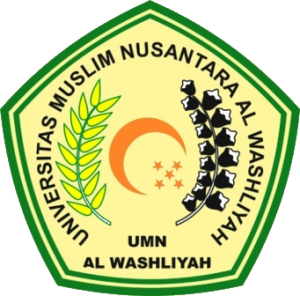 PROGRAM STUDI PENDIDIKAN GURU SEKOLAH DASAR FAKULTAS KEGURUAN DAN ILMU PENDIDIKAN UNIVERSITAS MUSLIM NUSANTARA AL-WASLIYAH MEDAN 2022